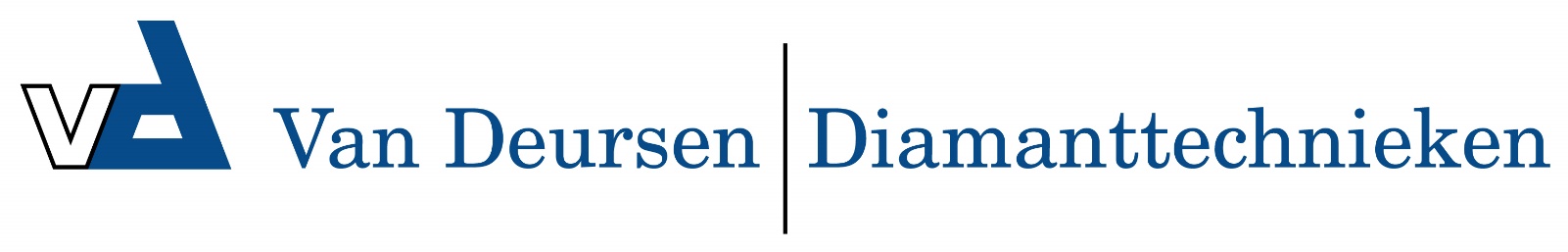 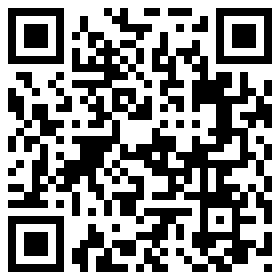 "thunder" spadebeitel 80mm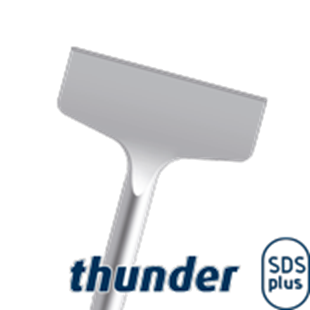 "Thunder" spadebeitel 80mmUitvoeringKorte brede beitel voorzien van versterkte schacht, daardoor een langere levensduur. Speciaal ontwikkeld voor het gebruik op accuboor/breekhamers. Ideaal voor werken in kleine ruimtes.
Tot circa 80% bredere beitel dan andere uitvoeringen.Art.nr.OmschrijvingBreedteLengte215.0217Spadebeitel80180